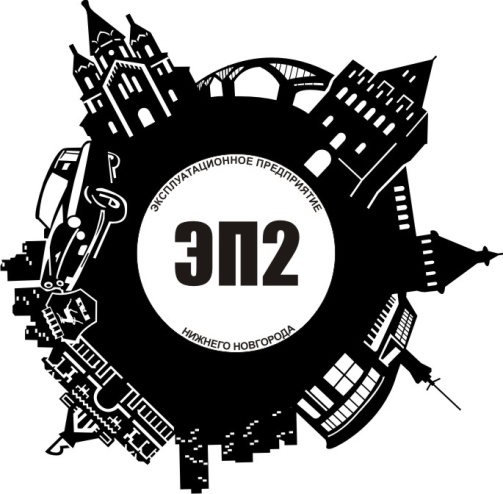 «Эксплуатационное предприятие Нижнего Новгорода ЭП-2»Адрес:  г. Нижний Новгород  ул. Ростовская  д. 13 офис № 2тел/факс  (831) 216 17 13(831)410 85 00; +7 910 790 85 00 E-mail: ep2-nnov@mail.ruwww.ep2-nnov.ru                                                                                        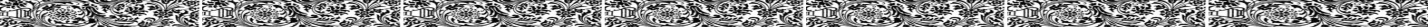 Карта партнера предприятияООО  «Эксплуатационное предприятие - 2»603139 Нижний Новгород ул. Гаугеля д. 1аИНН  5263115829КПП  526301001ОГРН  1155263004412Р/счет  40702810342000013600Волго-Вятский Банк Сбербанка России г.Нижний НовгородК/счет 30101810900000000603БИК  042202603Тел./факс:  (831) 216 17 13Генеральный директор Морев Артем Владимирович ep2-nnov@mail.ru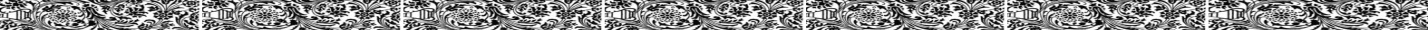 р/счет:40702810342000013600в Волго-Вятском Банке Сбербанка России г.Нижнего НовгородаКор/счет: 30101810900000000603ОГРН: 1027700132195БИК:042202603Тел.   +7 910 790 85 00 – Артем Владимирович Морев